Unit 4 Lesson 14: ComparemosWU Conteo grupal: Más 10 (Warm up)Student Task Statement1 ¿Cuál es más?Student Task StatementCada compañero gira una ruleta.Cada compañero muestra el número de la forma que quiera.Compara los números con tu compañero.¿Cuál número es más?Ruleta A: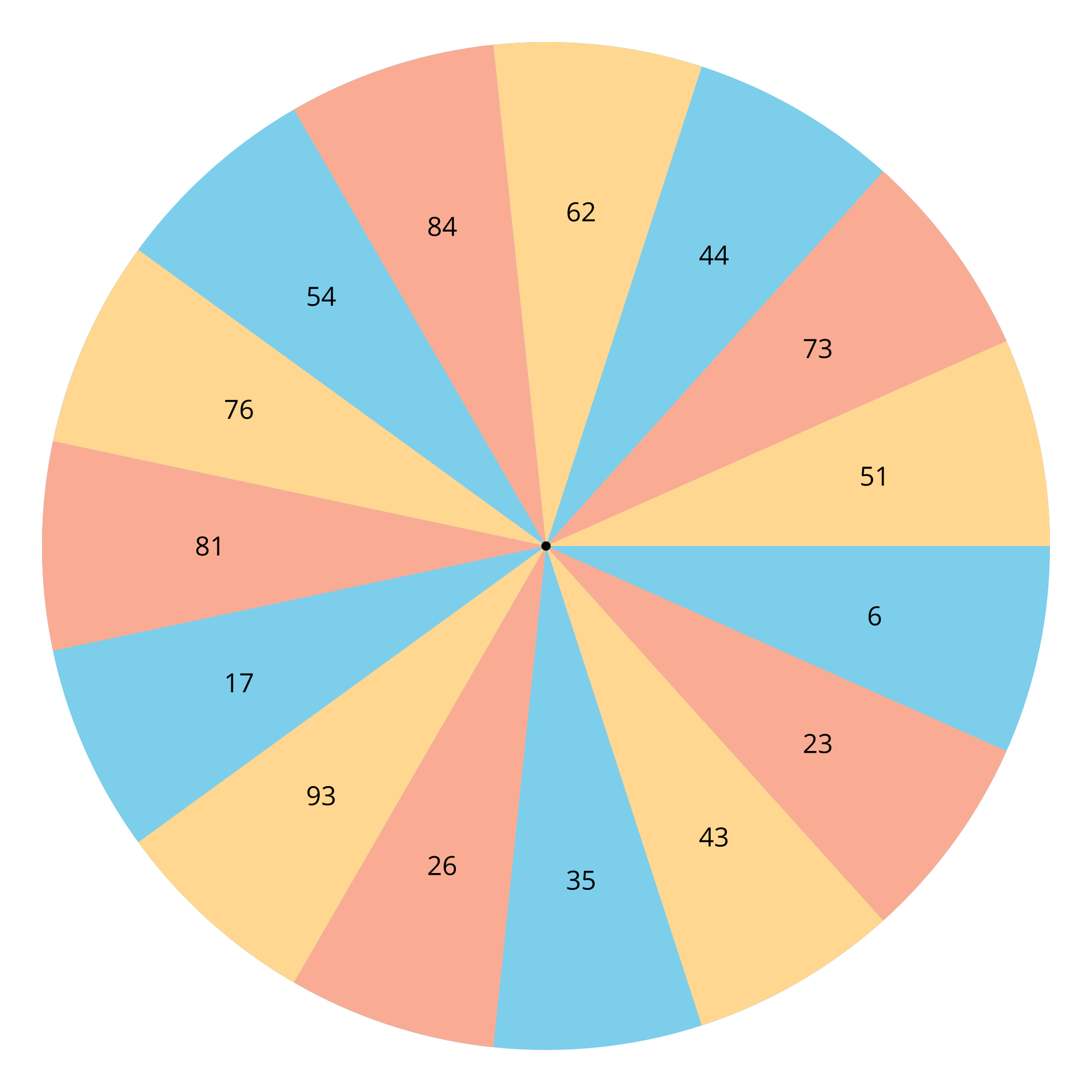 
Ruleta B: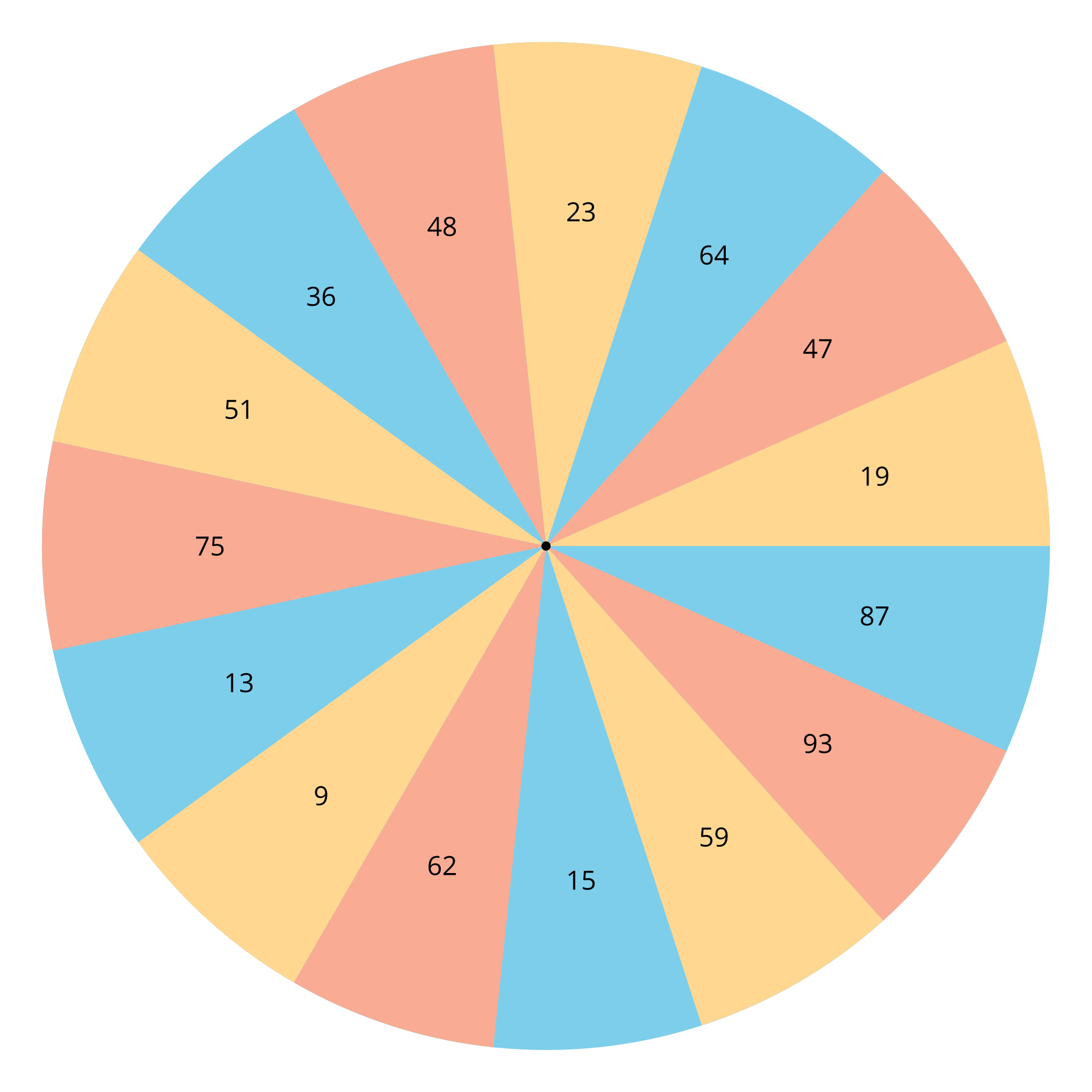 2 Elena y Noah comparan númerosStudent Task StatementElena dice que 75 es mayor que 65 porque 7 es mayor que 6. 
¿Qué piensas que quiere decir Elena?
¿Cómo podría Elena ser más clara?Noah dice que 39 es mayor que 41 porque tiene un 9 y 9 es el número más grande.
¿Estás de acuerdo con Noah?
¿Qué podrías decirle a Noah para ayudarle a comparar estos números?3 Centros: Momento de escogerStudent Task StatementEscoge un centro.Escribe números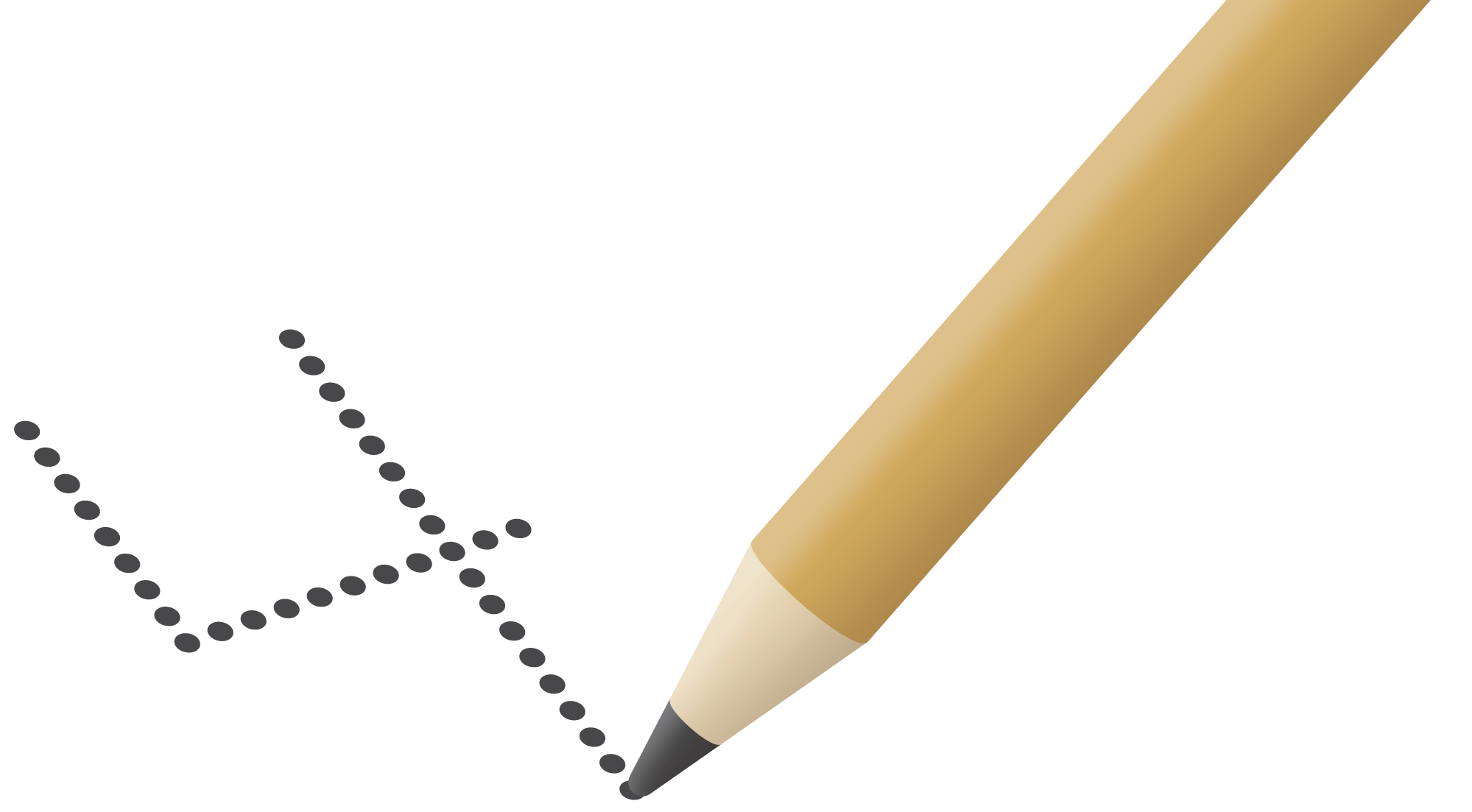 Agarra y cuenta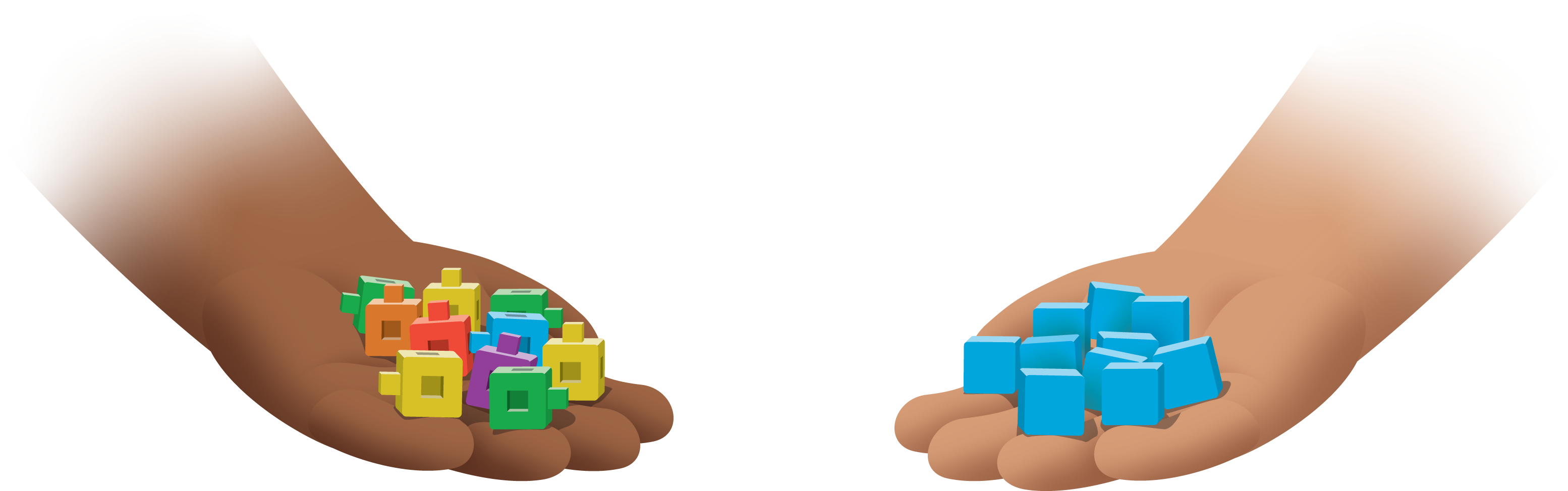 Cinco en línea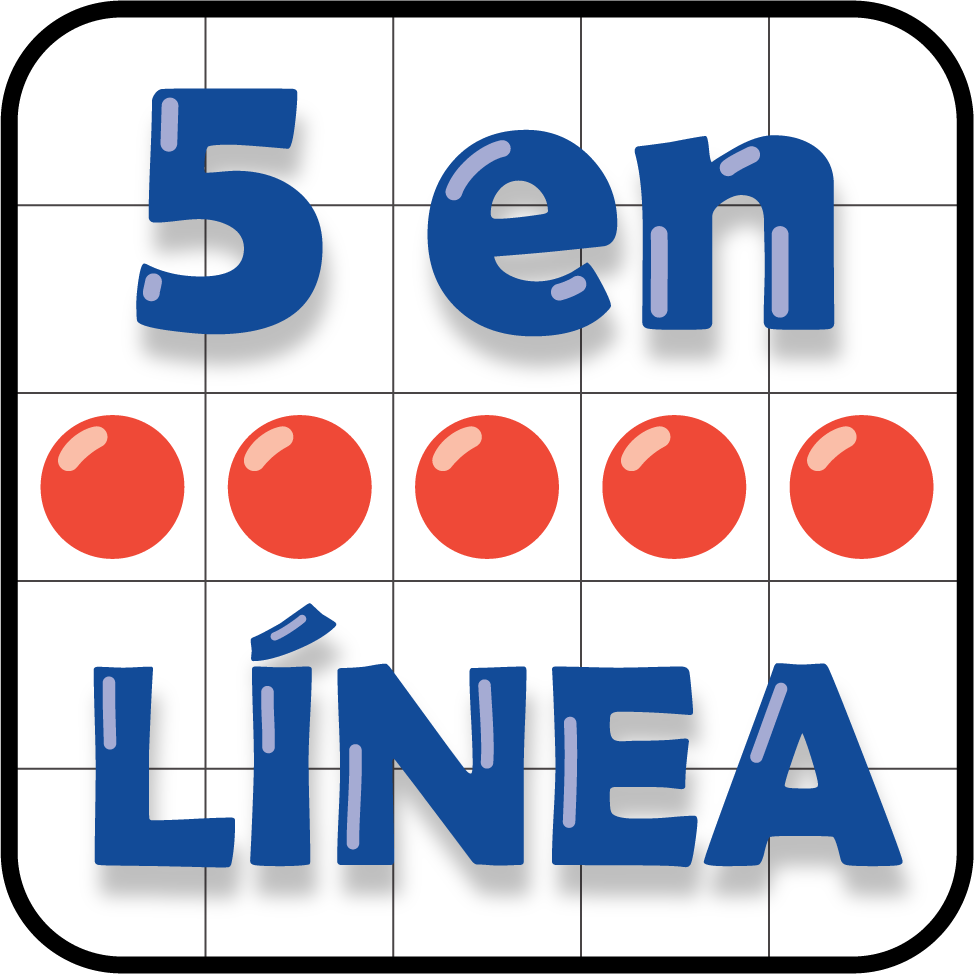 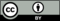 © CC BY 2021 Illustrative Mathematics®